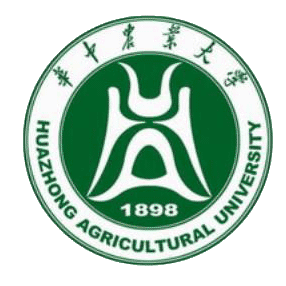 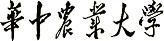 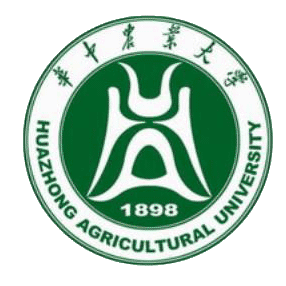 2017年研究生学术年会植物科学技术学院分会实施方案学术规范与学术创新策划书二〇一七年十月一、活动目的本届学术年会以“繁荣校园学术文化，推动学术科技创新”为宗旨，通过开展一系列丰富多彩的学术文化活动，为广大在校研究生搭建“培养学术精神，彰显学术风采，共享学术成果”的宽阔平台，进而营造健康积极的学术科研氛围，构建良好学术风气，展现我院对科研诚信和技术创新的立场和坚定决心，以实际行动引领社会道德风尚，促进科研事业持续健康发展。本届学术年会旨在规范研究生的学术诚信行为，增强科研道德修养，培育学术科研创新意识，从而展现当代研究生蓬勃向上，斗志昂扬的精神风貌，为今后更好地从事科研工作打下坚实的基础。二、活动主题    学术规范与学术创新三、活动组织    主办单位：华中农业大学植物科学技术学院承办单位：植物科学技术学院研究生会四、活动时间2017年10月1日—2017年12月10日五、机构设置   1、评委会    主  席：傅廷栋    副主席：张献龙    成  员：严建兵 姜道宏 雷朝亮 彭少兵 刘克德 彭定祥 牟同敏 李建洪 2、组委会    组  长：姜道宏    副组长：李志强 高婉琳成  员：李  逵  张 琛  朱坤淼 崔灵利 曾 攀  马 骏王子逍  庞 佩  朱邦勤 魏  巍 孙苗苗  袁德辉 邹召军 张  钊 伍向苹 谷思成六、活动内容1、开幕式暨特邀报告会活动时间：2017年11月活动地点：报告厅邀请嘉宾：    校党委研工部和研究生院相关职能领导、我院分管研究生工作的副书记和副院长、本届学术年会评委会委员以及校研究生会、校研究生科学技术协会、各学院研究生会主席。活动流程：主持人致开幕辞，简要介绍此次年会的背景、目的等，介绍开幕式到场嘉宾；由校党委研工部领导和我院领导分别致开幕式欢迎辞；由本届学术年会评委会主席致辞；由特邀嘉宾做报告；欣赏感恩导师主题视频；主持人宣布开幕式结束，组织与会嘉宾和工作人员合影留念。2、学术道德与规范专题讲座（1）活动简介：为加强研究生学术道德建设，构建良好学术道德风气，营造良好、规范的学术氛围，特邀请相关学院领导做专场讲座。（2）活动时间：2017年10月（3）活动地点：报告厅（4）邀请嘉宾：高婉琳 （5）活动流程：     a、主持人做开场白，介绍本次专题讲座的目的意义，介绍到场嘉宾；b、由学院领导进行专题报告；c、在场学生提问，老师解答；d、主持人收尾，活动结束。3、前沿与创新论坛活动简介：为增强学生科研创新意识，拓宽科研视野，了解前沿研究方向及进展，特组织此次前沿与创新论坛，邀请相关老师与同学交流亲身感悟，此活动主要包括：新生班级学术主题交流会和实验室学术交流会，以期达到师生的良好互动，从而能在科研道路上相互理解与支持。3.1 前沿与创新论坛(一)：新生班级学术沙龙（1）活动简介：为加深研一新生和老师的沟通，培养和激发广大学生的学习兴趣，搭建自由宽松的班级学术交流平台，营造浓郁的班级学术文化氛围，特组织此次新生班级学术主题交流活动，以班级为单位邀请师兄师姐与同学面对面交流亲身感悟，活动内容主要包括：转博、公费出国及就业等同学们关心的热点问题。此活动旨在为新生同学答疑解惑，通过借鉴师兄师姐的亲身经验，为自身未来的发展指明方向。（2）活动时间：2017年11月（3）活动地点：由各班自行安排（4）受邀嘉宾：由各班自行邀请3.2 前沿与创新论坛(二)：实验室学术交流会（1）活动简介：为增强实验室同学之间的交流，提高同学们的科研  热情，拓宽科研视野，了解最新研究进展，特组织实验室学术交流活动。该活动包括实验室日常交流活动和实验室专家交流活动。该项活动既实现了院内实验室之间的分享，又邀请了校外专家与学生面对面交流，以期在全院范围内营造积极浓厚的学术氛围。（2）活动时间：2017年11月—12月（3）活动地点：由各实验室自行安排（4）受邀嘉宾：由各实验室自行邀请 3.3 前沿与创新论坛(三)：研究生专场学术交流（1）活动简介：研究生学术交流活动分为研究生学术报告和墙报展示两部分。为了满足博士和硕士研究生不同层次的需求，我们将学术报告分为植物保护专场、栽培生理专场和遗传育种专场，各专场学术报告分不同时间段进行，加强专业研究讨论针对性，以方便研究生的学习交流。（2）活动时间：2017年11月（3）活动地点：报告厅（4）要求与说明：a、各专场分不同时间段进行 b、与会者汇报研究生期间科研进展或体会，鼓励用英文制作PPT和演讲。报告时间在15min之内，专家提问时间为3-5min；c、墙报规格为90×120cm ，其中中文摘要和题目三号宋体，作者单位地址五号楷体，正文小四楷体，英文times new roman格式，题目三号，作者五号，正文小四。须注明标题、作者、导师、所在课题组，并简要展示实验背景和研究意义、实验所用的技术方法和实验过程、取得的实验成果以及分析讨论（墙报自行设计好后交予院传媒中心统一打印张贴）；d、各奖项评定由评委专家根据报告人的学术报告水平高低及现场报告情况进行现场评分确定（具体评分标准详见附件）；e、参与报告者需注意作品不得与往年雷同。f、参与研究生可在做PPT展示、墙报展示中任选其一或都选g、院级最优秀报告将推荐参加学校“学术希望之星”的评选，再次获奖，奖金可重复领取。h、本次活动最终解释权归华中农业大学植物科学技术学院所有3.4 前沿与创新论坛(四)：师生交流会（1）活动简介：为加深研究生同学和老师的沟通，解决学生常见的困惑，营造积极良好的学术氛围，特组织此次学术生活师生交流会，邀请相关老师与同学面对面交流亲身感悟，分享求学与留学经历以期达到师生的良好互动，让学生能更清晰的规划学术和职业路程，能与老师在后面道路上更加默契的合作。（2）活动时间：2017年12月（3）活动地点：报告厅（4）活动流程：a.主持人做开场白，介绍本次师生交流会的目的意义，介绍到场嘉宾；b.嘉宾就“学术规范与道德”做专题报告，时间约40min；c.师生互动环节。学生可针对学业、留学、科研以及生活中遇到的问题与老师进行自由讨论，沟通交流，时间20min；d.主持人总结并邀请嘉宾做结尾致词；e.主持人收尾，交流会结束，师生合影留念。4、科学中的艺术展活动简介：为了激发博士和硕士研究生参与学术年会交流的热情，组委会特设了科学中的艺术展活动，传递科研人的艺术情怀。该活动包括：学术墙报展示评选和微观之美。4.1 科学中的艺术展---学术墙报展（1）活动简介：为了加强师生良性互动，促进师生广泛交流，张贴报告人自行设计的墙报，，并结合内容与外观评选出优秀墙报奖。同时为了传承学术年会成果，营造我院浓厚的学术氛围和发扬科技创新、科技服务的高尚精神，组委会将于会后把优秀墙报及由专家评审的优秀报告论文收录到《2017年植物科学技术学院研究生学术年会特刊》，供大家日后交流学习。（2）活动时间：2017年11月—12月（3）要求与说明：墙报规格为90×120cm，其中中文摘要和题目三号宋体，作者单位地址五号楷体，正文小四楷体，英文Times New Roman格式，题目三号，作者五号，正文小四。须注明标题、作者、导师、所在课题组，并简要展示实验背景和研究意义、实验所用的技术方法和实验过程、取得的实验成果以及分析讨论（墙报自行设计好后交予院传媒中心统一打印张贴）。4.2 科学中的艺术展---微观之美（1）活动简介：为了增加学生的参与度，激发同学们的科研热情， 增加对微观世界的了解，特设立微观之美活动，向全院师生征集美丽的显微镜下的世界，经院内评定，选出优秀作品，进行展览，并有相应奖励。（2）活动时间：2017年11月—12月（3）活动要求：以“微观之美”为主题，独创，美观，标新立异，图片清晰，内容不限。5、学术拓展活动5.1户外素质拓展：狮山冬季长走（1）活动简介：为了增进师生对山清水秀、景色迷人的华农校园的了解，培养和加强师生“爱华农、爱科研、爱运动”的深刻情感，特举办此次“狮山冬季长走”环校活动，本着“重在参与”的原则，邀师生携手“同走狮山南湖路、共赏狮山南湖景”，亲近自然，促进交流。（2）活动时间：2017年11月11日（周六）中午12:20-13:30（3）活动地点：华中农业大学校园（4）活动对象：全校师生（5）报名方式：植科院研究生以党支部为单位报名，每个团队人数为6-10名，并选定一名队长；其他院师生（包括本科、研究生及全校教职工）均可以个人名义报名。（6）活动内容：a．以团队或个人参加，按照活动指定路线，从起始点到达终止点；b．团队或个人各携一张路线图，到达指定8个地点盖章，直到终点；注：“长走”期间，请遵循指定路线进行，服从带队人指挥，中途不可做入山林等危险事项5.2 光绘摄影（1）活动简介：为提高相机参数的设置熟练度及拍摄图片的方法与技巧，交流实验图片的拍摄技巧、提高实验图片的质量，增加同学间的感情，让同学彼此之间相互熟悉，相互团结，更好的投入到学习工作当中，特组织本次“光绘摄影”活动。（2）活动时间：2017年10月26日（3）活动地点：华中农业大学狮子山广场（4）活动对象：全校师生 （5）报名方式：自愿参加（6）活动流程：a.刘家浩简单讲解相机参数的调整方法与各个参数之间的关系，讲解光绘的原理；b.进行简单示范：三种光绘的方法逐一示范；c.分散进行光绘活动。（7）活动准备：可调快门相机一部、手机若干（装有“光绘大师”app）、三脚架、快门线、外置闪光灯、引闪器、钢丝绒、铁丝、打火机、荧光棒、手电筒、应援棒等。5.3 问学实验室系列活动（1）活动简介：为加强研究生与本科生、老师与本科生之间的交流和联系、提高教学科研质量和人才培养质量，同时为进一步展示我院科研教学的先进水平和特色成果，发挥研究生在学术科研工作中对本科生的模范引导作用，特举办文学实验室系列活动。（2）活动时间：2017年11月—12月（3）活动地点：实验室，实验基地（4）活动流程：a.	邀请优秀研究生对本科生做专场学术报告，并对本科生关于学习等方面进行指导和帮助；研究生与本科生进行自由交流。b.	邀请实验室的相关研究生同学带领本科同学参观实验室，并对实验室的基本构成、运转机制、相关管理规范等对本科同学进行讲解；对实验室的相关仪器进行简单介绍使本科同学更好的了解现代的科学仪器与试验技术。c.	邀请试验基地的相关研究生同学带领本科同学参观试验基地，并对试验基地的构成、运作机制、承担任务等进行讲解，使本科同学对农学试验中的室外大田试验有更清楚的了解。5.4 新媒体技能大赛（1）活动简介：为紧跟互联网与无线通信技术的发展步伐，提高师生对新媒体技术的熟悉程度，促进理论与实际相结合，相互沟通、以赛代练，同时为培养新媒体技术人才发挥积极作用，为学生组织挖掘优秀人才，特举办新媒体技能大赛。（2）活动时间：2017年11月（3）活动对象：植科院全体研究生（4）报名地址：以植物科学技术学院官方微信推文为准（5）活动内容：形式多样，摄影技巧的展示、Photoshop技巧、微信后台编辑、视频剪辑、易企秀、金数据信息统计软件等等相关技能均可（附带作品案例进行讲解）。（6）活动要求：请自行制作ppt阐述主题，同时若需要展示其他技能为方便操作可自行带电脑。每人阐述时间不低于20分钟。5.5 植科学术特色趣味竞赛——年年有趣（1）活动简介：本次的趣味运动会加入了植科院的特色。以科研实验中常用技能为竞赛项目，把乐趣带到试验中去，提高同学们的科研热情，也给每一位学生展现自我，锻炼自我的机会，同时提醒同学注意各种才能的挖掘、培养与展示，为德智体美劳全面发展而奋斗。（2）活动时间：2017年11月—12月（3）活动地点：华中农业大学狮子山广场（4）活动对象：全体硕士、博士、留学生（5）宣传方式：QQ群，植科院官方微信（6）活动流程：参赛者4—6人组成一个小组，4个小组同时进行比赛。小组需要先后完成“枪王之王”、“心有灵犀”、“火眼金睛”三个游戏。最后按三个游戏的总分高低获一、二、三等奖。5.6 共学“十九大”，指引“三农”发展之路（1）活动简介：中国共产党在十月召开了第十九次全国代表大会，植科院积极响应党的号召，为更快、更好的传递十九大精神，为同学搭建交流学习的平台，特此开展共同学习“十九大”活动，争取党的十九大精神能深入同学之心、老师之心，帮助我校青年才俊正确树立人生观、价值观，帮助我国在全面建设小康社会的决胜阶段再打一场漂亮仗。 （2）活动时间：2017年11月（3）活动地点：西附楼报告厅（4）活动对象：以班级为单位，党员为主体，向全院所有师生开放（5）活动内容：     a.由主持人介绍活动流程、基本背景以及特邀嘉宾情况并宣布活动开始；     b.特邀嘉宾以科研上的“十九大”精神为主题讲话（30min）；     c.交流环节:观众与嘉宾之间的问题互动（20min）；d.主持人总结并邀请嘉宾做结尾致词；f.主持人收尾，交流会结束，师生合影留念。（6）奖励机制：为积极提问和交流的学生准备小礼品5.7 学术道德与规范知识竞赛（1）活动简介：深入推进研究生学风建设，在全体研究生中倡导严谨踏实、力戒浮躁、坚忍不拔的学风以及追求真理、实事求是、大胆探索、传承拓新的科学精神，为营造尊重知识、热爱知识的良好学术氛围，特举办此集竞赛、娱乐、科普一体的综合性知识竞赛活动。（2）活动时间：2017年11月—12月（3）活动地点：二教 （4）活动对象：全体硕士、博士、留学生（5）宣传方式：QQ群，植科院官方微信（6）活动准备：1.题库：http://www.doc88.com/p-4864705260112.html2.试卷：选取60道选择题、35道判断题、4道简答题、1道论述题3.场地：提前在校里借好二教教室数间（以报名人数为准），准备考场贴纸并提前贴好。4.人员：监考人员1—2名和阅卷人员5—10名七、表彰与奖励 （1）研究生学术报告奖（个人）：一等奖：5%    二等奖：10%   三等奖：15%优秀奖：依参加报告人数而定 （2）优秀墙报奖（个人）：一等奖1名     二等奖2名     三等奖3名    优秀奖4名 （3）优秀组织单位奖（以党支部为单位进行评比）：“学术年会优秀组织单位” （4）学术拓展各个活动奖项设立（个人）一等奖1名     二等奖2名     三等奖3名参与奖：依参加人数而定 八、工作安排1、前期海报制作及相关媒介（学院的网站、新浪微博、微信、QQ空间）的通知宣传，邀请报告嘉宾；2、提交报名表、论文摘要及墙报，由学院专家初审，通过审阅后的学术成果或进展将通知参加学术报告会；3、学术年会期间各项事务的准备及协调；4、学术年会宣传片的制作，后期的报道宣传、资料整理。 植物科学技术学院研究生会二零一七年十月附件1：华中农业大学2017年研究生学术年会报名表附件2：报告评审表                                       报告人：附件3：优秀墙报评选实施细则1、评选对象：参加学术年会的研究生自行设计墙报并在规定时间内发送至院研会公共邮箱，要求内容详实丰富，外观赏心悦目；2、格式要求：墙报规格为90×120cm ，其中中文摘要和题目三号宋体，作者单位地址五号楷体，正文小四楷体，英文times new roman格式，题目三号，作者五号，正文小四。须注明标题、作者、导师、所在实验室，并简要展示实验背景和研究意义、实验所用的技术方法和实验过程、取得的实验成果以及分析讨论；3、评选采取满分10分制，其中外观独特美观3分，内容完整新颖2分，实验设计严谨科学2分，实验结果有重大突破2分，图文并茂1分；4、评选采取老师代表（8名）和学生代表（10名）共同参与的方式，依据评分标准现场打分；最终得分为=老师组平均分（去掉最高分和最低分算取平均分）*60%+学生组平均分（去掉最高分和最低分算取平均分）*40%；5、参照最终得分，组委会将及时公布优秀墙报获得者名单并给予表彰奖励；6、优秀墙报将在主楼大厅和实验室走廊进行张贴展览，以方便全院师生交流学习。学号姓名性别□PPT   □墙报学院导师导师专业学历层次电话电子邮件报告题目是否收入学术年会摘要汇编是否收入学术年会摘要汇编报告主要内容本人承诺本人对报名表内容的真实性负责签名：        年   月   日本人对报名表内容的真实性负责签名：        年   月   日本人对报名表内容的真实性负责签名：        年   月   日本人对报名表内容的真实性负责签名：        年   月   日本人对报名表内容的真实性负责签名：        年   月   日本人对报名表内容的真实性负责签名：        年   月   日本人对报名表内容的真实性负责签名：        年   月   日导师推荐意见签名：年   月   日签名：年   月   日签名：年   月   日签名：年   月   日签名：年   月   日签名：年   月   日签名：年   月   日学院意见盖章：年  月   日盖章：年  月   日盖章：年  月   日盖章：年  月   日盖章：年  月   日盖章：年  月   日盖章：年  月   日项目评审要素得分报告题目观点鲜明，具有创造性和开拓性（20分）报告内容数据可靠，资料详实，论据充分（20分）研究成果突出重点，解决所提问题（20分）科研应用推广应用，并实现社会价值（20分）阐述演讲PPT制作精美、形象端庄、语言流畅 (20分)评审意见：总分核实：                                                                    评审人签字：                                           2017年  月  日                                           评审意见：总分核实：                                                                    评审人签字：                                           2017年  月  日                                           评审意见：总分核实：                                                                    评审人签字：                                           2017年  月  日                                           